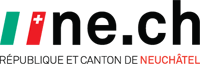 DÉPARTEMENT DE L’ÉCONOMIE, DE LA SÉCURITÉ ET DE LA CULTURESERVICE DES RESSOURCES HUMAINES
DE L’ÉTATCollaboratrice administrative ou collaborateur administratifSCCO115Département:Département des finances et de la santé Service :Service des contributionsActivités :Perception de l’impôt cantonal et communal, de l’impôt fédéral direct et de la contribution ecclésiastique.Contacts fréquents avec les contribuables.Gestion des paiements et des remboursements d’impôts, octroi des arrangements de paiement, établissement d'attestations diverses et des décomptes d’impôts.Gestion et contrôle de différents documents de perception.Profil souhaité :Vous êtes au bénéfice d'une formation commerciale (CFC, maturité académique ou professionnelle commerciale). Vous disposez d’une expérience d’au moins 2 ans dans le domaine des finances ou de la comptabilité. Vous maîtrisez les outils comptables informatiques habituels et vous avez des connaissances de l’outil SAP. Vous avez de réelles aptitudes pour les chiffres. Vous maîtrisez parfaitement la langue française (orale et écrite). Lieu de travail :La Chaux-de-FondsEntrée en fonction :À convenirClasse 4Délai de postulation :2 août 2022Renseignements :M. Daniel Fernandes, responsable de la perception, tél. 032 889 54 55